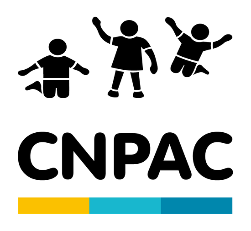 TERMENI DE REFERINȚĂpentru elaborarea Studiului privind respectarea drepturilor copiilor victime/martori ai infracțiunilor și accesul acestora la servicii specializate în regiunea de Nord al R. Moldova, perioada 2019 – 2021.Tipul contractului: Prestări servicii (persoane fizice sau juridice)Durata preconizată a consultanței: noiembrie 2022 – martie 2023ContextCentrul Național de Prevenire a Abuzului față de Copii (CNPAC) este o organizație neguvernamentală care are drept misiune de a contribui la diminuarea incidenței și a consecințelor violenței față de copii prin activități de prevenire, pledoarie, dezvoltare de capacități și servicii specializate.Pe 27 decembrie 2019, Guvernul Republicii Moldova a aprobat crearea serviciului de tip Barnahus în țară și a adoptat standardele minime de calitate. În februarie 2022, primul Centru de tip Barnahus a fost deschis în nordul țării. Barnahus (Casa Copiilor) este un model de răspuns prietenos copiilor prin intervenții coordonate a sistemului de justiție penală și sistemul de protecție socială în cazurile de abuz sexual, violență domestică și trafic de copii. Acesta reunește sub un singur acoperiș toți profesioniștii relevanți (judecătorul, procurorul, poliția, asistenții sociali și profesioniștii medicali, cum ar fi psihologii, medicii legiști) pentru a obține de la copilul victimă sau martor al acestor infracțiuni informații necesare pentru urmărirea penală și în același timp oferă copilului sprijin, inclusiv asistență medicală și psihologică pentru a preveni retraumatizarea și victimizarea acestuia.Pentru consolidarea serviciul de asistență integrată a copiilor victime/martori ai infracțiunilor (serviciu de tip Barnahus) și pentru a contribui la asigurarea eficienței acestuia, în perioada septembrie 2022 – august 2023, CNPAC cu suportul Fundației World Childhood, implementează proiectul „Răspunsul multidisciplinar la cazurile de violență față de copii”. Unul din obiectivele proiectului vizează realizarea unui studiu care să reflecte gradul de respectare a drepturilor copiilor victime/martori ai infracțiunilor din zona de Nord a R. Moldova și accesul acestora la servicii specializate în procesul de urmărire penală, perioada 2019 - 2021. Acest studiu urmează a fi utilizat ulterior ca reper pentru stabilirea și aprecierea impactului serviciului de asistență integrată a copiilor victime/martori ai infracțiunilor asupra respectării drepturilor acestora și asigurarea unei justiții prietenoase.Scopul și obiectivul studiuluiScopul Studiului este de a analiza gradul de respectare a drepturilor copiilor victime/martori ai infracțiunilor de violență din zona de Nord și accesul acestora la servicii specializate în procesul de urmărire penală, perioada 2019- 2021.   Studiul se va referi la situația din 12 unități administrativ teritoriale din zona de Nord a țării (Briceni, Ocnița, Soroca, Dondușeni, Edineț, Drochia, Rîşcani, Glodeni, Fălești, Sîngerei, Florești și mun. Bălți). În procesul elaborării studiului, accentul se va pune pe: (i) analiza practicii judiciare (durata procedurilor, mediul în care au fost petrecute audierile, accesul copiilor la asistență juridică gratuită sau reprezentare juridică, accesul victimelor și obținerea prejudiciilor, etc); (ii) cartografierea serviciilor de care au beneficiat copiii victime/martori ai infracțiunilor de violență (consiliere de criză,  reabilitare, alte servicii oferite) pe parcursul interacțiunii copiilor cu sistemul de justiție penală; (iii) identificarea impedimentelor și problemelor cu care s-au confruntat atât profesioniștii în procesul de respectare a drepturilor victime/martori ai infracțiunilor, cât și problemele cu care s-au confruntat copii victimele/martorii ai infracțiunilor pe parcursul lor de interacțiune cu sistemul de justiție penală. Analiza va ține cont de dezagregarea pe următoarele criterii: vârsta minorilor (până la 14 ani și de la 14 ani până la 18 ani); sexul minorilor; statutul copilului (parte vătămată, martor) tipul abuzului: sexual, trafic de copii, violență în familie, redate conform articolelor din codul penal. Pentru cercetarea calitativă se va ține cont de necesitatea desfășurării interviurilor aprofundate cu profesioniști din fiecare domeniu, inclusiv cu copii/reprezentanților legali/persoanele de încredere ale acestora.  Termeni de realizare și produse livrateElaborarea studiului va fi realizat în perioada noiembrie 2022 – martie 2022. Produs final:  Raport de Studiu privind situația copiilor victime/martori ai infracțiunilor din zona de Nord și accesul acestora la servicii specializate în procesul de urmărire penală perioada 2019- 2021.Calificare și experiențăExperiențăStudii superioare în drept, sociologie sau alte domenii relevante;Experiență în elaborarea de studii/sinteze de politici publice; Cunoașterea cadrului legal cu privire la protecția copiilor victime a infracțiunilor;CompetențeAbilități analitice excelente, capacitate de a sintetiza și de a prezenta cu claritate procese și aspecte complexe abordate în cercetare;Abilități excelente de scriere (structurat, inteligibil și concis, fără a pierde din esența mesajului); Abilitatea de a lucra rapid, inclusiv în mediul online;Cunoașterea limbii române.Procedura de aplicare și procesul de selecțieDosarul depus va include:CV-ul candidatului/candidatei/persoanei juridice care demonstrează calificările, competențele și  experiența relevantă consultanței;Oferta tehnică care va include o viziune generală asupra realizării consultanței și termenii de realizare;Oferta financiară (nr. de zile, taxa per zi și prețul net în valută națională).Criterii de evaluare ale dosarelor depuse:Studiile absolvite – 10 pct.;Experiența anterioară- 20 pct.;Nivelul de expertiză – 30 pct.;Calitatea și relevanța ofertei tehnice - 30 pct.;Oferta financiară -  10 pct. Termenul-limită pentru aplicare este 4 noiembrie, 2022. Dosarele vor fi depuse la adresa de e-mail: office@cnpac.md cu mențiunea "Consultanță Studiu Justiție Prietenoasă”. Doar persoanele preselectate vor fi invitate la interviu, iar cererile incomplete nu vor fi examinate.Persoana de contact: Carolina Bagrin, cbagrin@cnpac.md, tel. 078805031Nr. Sarcini/etape Livrabile Termeni 1.1 Elaborarea metodologiei cercetării Metodologie 18.11.221.2Elaborarea instrumentelor de colectare a datelor Instrumente de cercetare28.11.221.3Desfășurarea studiuluiPlan de desfășurare a studiului01.12.22 – 20.01.231.4Elaborarea  Raportului de studiuRaport de studiu – prima versiuneRaport de studiu – versiunea finală, în baza comentariilor10.02.2320.02.231.5Prezentarea rezultatelor studiului în cadrul unui eveniment publicPrezentare PowerPoint (sau alt format similar)Februarie/martie 2023